ФОРМЫучастия граждан в обеспечении первичных мер пожарной безопасности в границах населенных пунктов сельского поселения «Деревня Думиничи»1. Формами участия граждан в обеспечении первичных мер пожарной безопасности в границах населенных пунктов  сельского поселения «Деревня Думиничи» на работе и в быту являются:- соблюдение требований пожарной безопасности;- иметь в помещениях и строениях, находящихся в их собственности (пользовании), первичные средства тушения пожаров и противопожарный инвентарь;- при обнаружении пожаров немедленно уведомлять о них пожарную охрану;- до прибытия пожарной охраны принимать посильные меры по спасению людей, имущества и тушению пожаров;- оказывать содействие пожарной охране при тушении пожаров;- выполнять предписания, постановления и иные законные требования должностных лиц государственного пожарного надзора;- предоставлять в порядке, установленном законодательством Российской Федерации, возможность должностным лицам государственного пожарного надзора проводить обследования и проверки принадлежащих им производственных, хозяйственных, жилых и иных помещений и строений в целях контроля за соблюдением требований пожарной безопасности и пресечения их нарушений;- обеспечение собственниками индивидуальных жилых домов наличия на участках емкости (бочки) с водой или огнетушителя;- в период действия особого противопожарного режима: участвовать в локализации пожаров вне границ населенных пунктов, запрет на посещение лесов, принятие дополнительных мер, препятствующих распространению лесных и иных пожаров вне границ населенных пунктов на земли населенных пунктов (увеличение противопожарных разрывов по границам населенных пунктов, создание противопожарных минерализованных полос и подобные меры), введение запрета на разведение костров, проведение пожароопасных работ на определенных участках, на топку печей, кухонных очагов и котельных установок и патрулирование территорий;- оказание помощи органам местного самоуправления в проведении противопожарной пропаганды;2. Администрация поселения обеспечивает соблюдение прав и законных интересов граждан, участвующих в обеспечении первичных мер пожарной безопасности, в соответствии с законодательством Российской Федерации, законодательством Калужской  области и муниципальными правовыми актами.   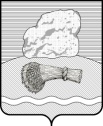 РОССИЙСКАЯ ФЕДЕРАЦИЯКалужская областьДуминичский районАдминистрация сельского поселения«ДЕРЕВНЯ ДУМИНИЧИ» ПОСТАНОВЛЕНИЕ10  мая  2017 года                                                                                                        № 24Об определении форм участия граждан в обеспечении первичных мер пожарнойбезопасности     В соответствии с Федеральным законом от 21.12.1994 №69-ФЗ «О пожарной безопасности», Федеральным законом от 06.10.2003 года № 131 – ФЗ «Об общих принципах организации местного самоуправления в Российской  Федерации» и в целях определения форм участия граждан в обеспечении первичных мер пожарной безопасности в границах населенных пунктов сельского поселения «Деревня Думиничи», администрация сельского поселения «Деревня Думиничи»ПОСТАНОВЛЯЕТ:     1.  Утвердить формы участия граждан в обеспечении первичных мер пожарной безопасности в границах населенных пунктов сельского поселения «Деревня Думиничи» согласно приложению.     2. Специалисту администрации сельского поселения «Деревня Думиничи» обеспечить участие граждан в первичных мерах пожарной безопасности в границах населенных пунктов сельского поселения «Деревня Думиничи», в соответствии с формами участия.     3. Постановление администрации сельского поселения «Деревня Думиничи №30от 04.07.2014г «Об организации участия граждан в обеспечении первичных мер пожарной безопасности в границах населенных пунктов сельского поселения «Деревня Думиничи» считать утратившим силу.      4. Контроль за выполнением  настоящего постановления оставляю за собой. 
Глава администрации                                                              Г.Н.ЧухонцеваУтверждено постановлением администрации СП «Деревня Думиничи» от 10.05.2017г.  №24